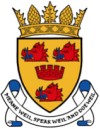 Cromarty & District Community CouncilThe next C&DCC meeting will be held onMonday 29th August 2022 at 7.30pmIf you would like anything to be discussed, please contact Paige Shepherd (chairwoman),   in advance of the meeting.AGENDAWelcome and ApologiesDeclaration of InterestsApproval of previous minutes – 27 June 2022Matters Arising from previous minutes – 27 June 2022Youth Issues, including the proposal to appoint a new Youth MemberTreasurer's ReportVictoria Hall Report including Youth CaféMembers' ReportsPortfoliosHighland CouncilCorrespondence ReceivedAny Other BusinessDate of Next Meetingwww.cromartylive.co.uk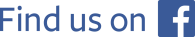 